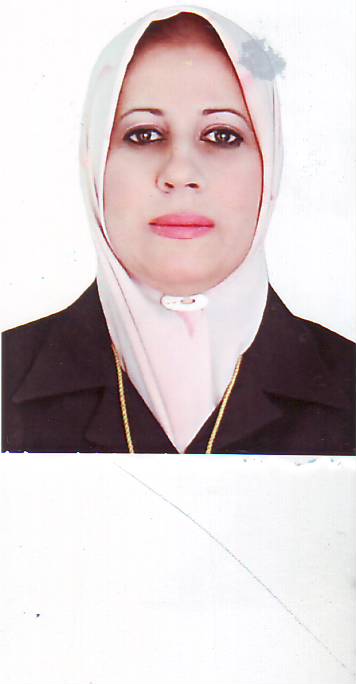 الاســـــــــــــــم:  أ.م .د مثال عبدالله غني خضير العزاوي الحالة الزوجية : متزوجةالديــــــــــــانـة :  مسلمةالشهـــــــــــــادة: دكتوراهالتـخـصـــــص:   فلسفة آداب علم الاجتماعالدرجة العلمية : أستاذ مساعدالوظيفــــــــــة: مديرة قسم البحوث والتوثيق عنوان العمـل : وزارة التربية/ الهيأة العليا لمحو الأمية / الجهاز التنفيذي الهاتف النقـال:      (07902278061)-   (07702982721)البريد ألالكتروني :mathal.mathal@yahoo.comأولاً- المؤهلات العلمية:ثانياً- التدرج الوظيفي:ثالثاً- المؤتمرات والندوات العلمية التي شارك فيها:رابعاً- الأنشطة العلمية والتربوية الاخرىخامساً- الدورات التربوية سادساً- المشروعات البحثية فى مجال التخصص لخدمة البيئة والمجتمع أو تطوير التعليم.سابعاً- كتب الشكر، الجوائز وشهادات التقديرالدرجة العلميةالجامعةالكليـــةالتاريخدبلوم /التربية الرياضيية وزارة التربيةمعهد اعداد المعلمات / المنصور1982بكالوريوس / الخدمة الاجتماعيةبغدادتربية بنات2004بكالوريوس /التربية الرياضيةالكلية التربوية المفتوحةكلية التربية الرياضية2005الماجستير/ الخدمة الاجتماعية بغدادتربية بنات2007الدكتوراه / علم الاجتماع بغدادالآداب2010تالوظيفـــــــةالجهــــةالفترة من- إلى1معلمة  / تربية رياضيةالكرخ/ المنصور19822مشرف فنيالكرخ / 2 / النشاط الرياضي19963مسؤولة شعبة الكشافة والمرشدات الكرخ / 2 / النشاط الرياضي20004مشرف فني أقدممركز البحوث والدراسات التربوية / وزارة التربية20095مسؤولة شعبة الاعلاممركز البحوث والدراسات التربوية / وزارة التربية20096رئيس ابحاثمكتب الوكيل العلمي20107رئيس ابحاث اقدممعهد التدريب والتطوير التربوي20128مدير قسم البحوث والتوثيق الجهاز التنفيذي لمحوالأمية2012- لحد الآنتالعنوانالسنــةمكان أنعقادهانوع المشاركة 
( بحث / بوستر /حضور)1المؤتمر التربوي / وزارة التربية.1993بغدادحضور2المؤتمر الرياضي / وزارة الشباب.1997بغدادحضور3المؤتمر الكشفي / وزارة التربية.2006بغدادمشاركة4مؤتمرالعلمي الخامس/ وزارة العمل والشؤون الاجتماعية / هيئة رعاية الطفولة للدفاع عن حقوق الطفل في العراق.2009النجف الاشرفحضور5مؤتمرعن واقع التعليم بالعراق بيت الحكمة / مسرح الوطني.2008بغدادحضور6المؤتمرالعلمي تفعيل الاعلام التربوي في نشر ثقافة النزاهة والشفافية في القطاع التربوي/  وزارة التربية / المفتش العام.2009بغدادحضور7مؤتمر حول نسبة النجاح للصف السادس العلمي والادبي/وزارة التربية  بالتعاون مع جامعة البصرة.2009البصرة/ جامعة البصرةحضور8المؤتمر الفكري الأول / الكرخ الثانية / وزارة التربية.2010بغداد/ كلية بغدادحضور9الملتقى بأطلاق التقرير الوطني لحال التنمية البشرية 2008.2009وزارة التخطيط والتعاون الانمائي وبيت الحكمةحضور10الملتقى الوطني الثالث لمناهضة العنف ضد المرأة.2010بغدادحضور11المؤتمر العلمي العراقي الأول /  مستقبل الفكر الاسلامي بين الاجتهاد واسلمة المعرفة وعلم الكلام الجديد.2011المركز العلمي العراقيحضور12المؤتمر العلمي الثالث / (الخطاب النسوي في العراق 1920 – 2011).2011جامعة المثنىمشاركةسيرة مبدعات (الاستاذ الدكتورة ناهده عبد الكريم حافظ ملا حمادي)13مؤتمر التعليم المستمر/ (اصلاح وتطوير التعليم المستمر وخدمة المجتمع في الجامعات العراقية).2011جامعة البصرةمشاركةبحث (صعوبات التعلم عند الاطفال)14المؤتمر العلمي الثاني (الادارة التربوية).2011جامعة إشق التركية/ اربيلمشاركة بحث(الادارة الديمقراطية ودورها في تفعيل المدرسة)15ورشة عمل مناقشة قانون وزارة التربية.2011نقابة المعلمين العراقيين المركز العام / كلية المأمون الجامعةمشاركة16ندوة حول ( واقع التعليم وتحديات التمويل  في العراق).2011المعهدالعراقي للاصلاح الاقتصادي/النادي اللبنانيمشاركة17 ورشة عمل(سياسات البحث العلمي).2011مقر مجلس النواب/ قاعة رقم 3حضور18دورة خبراء المناهج بعنوان (القضايا المتعلقة بالمناهج والامتحانات).2011مشروع تطويرمؤسسة تنمية القدرات الوطنية في ادارة مؤسسات الدولة / المؤسسة الامريكية/ بغداد /المنصورمشاركة19المؤتمر العلمي السنوي الثاني / قسم الدراسات الاجتماعية / بيت الحكمة  (واقع ومشكلات الاثنيات والاقليات في العراق).2011بغداد / المركز الثقافي النفطيحضور20المؤتمر العلمي السنوي الثاني/ جامعة واسط.2011جامعة واسطمشاركةبحث مشترك مع الدكتور سلام عبد علي العبادي(السياسة الاجتماعية في العراق جدل دولة الرفاه واقتصاد السوق)21مؤتمر التعليم المستمر الثاني / جامعة البصرة تحت شعار (التعليم المستمر طريق الجامعة الى المجتمع). 6-7/3/2012جامعة البصرةمشاركةبحث (التأخر الدراسي ودور الادارة المدرسية)22مؤتمر العلمي السنوي الخامس (الوطني الاول) اقامته كلية التربية الاساسية/ جامعة الموصل تحت شعار (تفعيل التعليم الاساسي مدخل الى جودة التعليم العام).11-12/4/2012جامعة الموصلمشاركةبحث مشترك مع الدكتور سعد علي زاير والدكتور داود عبد السلام صبري( بناء أنموذج لتقويم اللغة العربية في مدارس التعليم الاساسية23المؤتمر العلمي السنوي الاول التي اقامته كلية التربية للعلوم الانسانية / جامعة كربلاء تحت شعار (بالاسهامات العلمية نواجه التحديات الصعبة).25/4/2012جامعة كربلاءمشاركةبحث مشترك مع الدكتور سلام عبد علي العبادي(السياسة الاجتماعية في العراق جدل دولة الرفاه واقتصاد السوق)24المؤتمر العلمي السنوي الثالث لقسم الدراسات الاجتماعية) في بيت الحكمة (النخبة والتحولات الاجتماعية في العراق المعاصر.22/10/2021بغداد / المجمع العلمي العراقيالحضور25الندوة العلمية الموسعة لقسم الدراسات الاجتماعية/ بيت الحكمةالموسومة ( المرأة والطفولة بالعراق :الواقع وآفاق المستقبل) في جامعة الموصل /كلية الآداب /قسم علم الاجتماع.2012/11/15في جامعة الموصل /كلية الآداب / قسم علم الاجتماع بالتعاون مع بيت الحكمةمشاركة ببحث(واقع التهميش الوظيفي للمرأة العراقية العاملة)" بحث ميداني في المؤسسات الرسمية لمدينة بغداد "- وزارة التربية انموذجاً -26المؤتمر العلمي الدولي الخامس لكلية التربية الأساسية تحت شعار (جودت البحث العلمي أساس البناء التربوي القويم).13-14 /11/2012 جامعة بابلكلية التربية الأساسيةمشاركة بحثمشترك (القلق من العولمة وعلاقته بالقيم الأخلاقية لدى طلبة الجامعة)مشترك معأ.م.د.ابتسام سعدون محمد النوري27المؤتمر العلمي الأول لضمان الجودة في التعليم العالي تحت شعار(تحقيق متطلبات الاعتماد الأكاديمي في الدراسات الانسانية سبيلنا للتميز).25/2/2013جامعة بابلكليات التربية الأساسية والتربية للعلوم الانسانية والآداب والدراسات القرآنيةمشاركة ببحث(جودت الحياة لدى طلبة الجامعة)مشترك معأ.م.د.ابتسام سعدون محمد النوري28المؤتمر العلمي الدولي الثامن تحت شعار (جودت البحوث الانسانية طريق الارتقاء والابداع المعرفي).2-3/4/2013جامعة تكريت / كلية التربيةالمشاركة ببحث(خبرات العنف الطفلية وعلاقتهابالانحرافات السلوكية)مع أ.م.د ابتسام سعدون محمد29المؤتمر العلمي السنوي الأول تحت شعار (ذي قار حضارة دائمة وثقافة متجددة).3-4/4/2013جامعة ذي قار/ كلية التربية للعلوم الانسانيةالمشاركة ببحث عن (التوافق الاجتماعي لدى كبار السن الساكنين في دور الدولة)30المؤتمر العلمي تحت شعار( العقلية العراقية بين اكراهات الماضي وتحديات المستقبل اشكالية التغيير في المجتمع العراقي).14-15/4/2013جامعة القادسية / كلية الآدابالمشاركة ببحث مشترك (قياس مستوى الشخصية النرجسية طلبة كلية التربية)مع أ.م.د ابتسام سعدون محمد31المؤتمر العلمي الثالث لمركز التعليم المستمر تحت شعار (تطويروتحسين أساليب البحث وأستخدام التقنينات الحديثة في طرائق تعلم الكادر الوظيفي في الجامعة).29-30/4 /2013جامعة البصرة / مركز التعليم المستمرالمشاركة ببحث مشترك (ادمان الانترنيت عند الشباب) دراسة ميدانية على عينة من طلبة الجامعةمع أ.م.د ابتسام سعدون محمد32الندوة العلمية الثانية عشرة لقسم علم الاجتماع في كلية الآداب / جامعة الموصل تحت عنوان (الطلاق....أسبابه ومعالجاته).2013/12/9 جامعة الموصل / كلية الآدابالمشاركة ببحث مشترك مع أ.م.د ابتسام سعدون محمد33المؤتمر الدولي في عمان / جامعة مؤتة تحت شعار ( المواطنة والهوية والأمن الوطني).22ـ25/1/2014عمان / جامعة مؤتةالمشاركة ببحث مشترك ( مستوى شعور طلبة كلية التربية بالهوية الوطنية / دراسة ميدانية ) مع أ.م.د ابتسام سعدون محمد34مؤتمر بغداد الدولي الأول لمكافحة الأرهاب تحت شعار ( نحو تضامن دولي لمكافحة الارهاب).12ـ13/3/2014المركز الاستراتيجي للأمن الوطني / بغدادعضو لجنة التوصيات واللجنة العلمية ومقرر جلسة35المؤتمر الدولي السنوي الثامن عشر تحت شعار (الصحة النفسية في الجامعات العراقية).26ـ27/3/2014وزارة التعليم العالي والبحث العلمي / مركز البحوث النفسيةالمشاركة ببحث مشترك (الاثار النفسية والاجتماعية للطلاق العاطفي ) مع أ.م.د ابتسام سعدون محمد36المؤتمر العلمي الدولي لعلوم التربية تحت شعار (التربية والتعليم ركيزتان اساسيتان في عملية التنمية المستدامة).16-17/4/2014جامعة بغداد/ كليتا التربية للعلوم الانسانية ابن الرشد والتربية بناتالمشاركة ببحث مشترك 
( الاعمال الارهابية واثارها على تلامذة المرحلة الابتدائية ) مع أ.م.د ابتسام سعدون محمد37المؤتمر السنوي الرابع لكلية الآداب / الجامعة العراقية الموسوم (العلوم الانسانية والتنمية البشرية المعاصرة ) للمدة من (24-25/3/ 2015) لايسعنا الإ أن نتقدم لشخصكم الكريم بالدعاء والتوفيق والسداد لمشاركتكم الفاعلة وتواصلكم معنا دعما لمسيرة البحث العلمي وتطويره في مجتمعنا خدمة لعراقنا الغالي .24-25/3/2015الجامعة العراقية/ كلية الآدابالمشاركة ببحث مشترك
 ( إدارة اوقات الفراغ لدى الشباب في العمل الاجتماعي التطوعي  مساعدة النازحين من مدينة الموصل ) مع أ.م.د ابتسام سعدون محمد38المؤتمر العلمي الثالث الذي تقيمه كلية التربية ابن الرشد للعلوم الانسانية / جامعة بغداد للمدة من 12-13 نيسان 2015 متمنين لكم التوفيق والسداد في مسيرتكم العلمية .12-13/4/ 2015جامعة بغداد / كلية التربية ابن الرشد للعلوم الانسانيةمشاركة39مؤتمر الثاني اقامه مركز دجلة للدراسات والتخطيط الاستراتيجي تحت شعار (أضواء علمية على واقع العراق الراهن) في اربيل للفترة من 18-19/9/2015. 18-19/9/2015.مركز دجلة للدراسات والتخطيط الاستراتيجي/ اربيلمشاركة بورقة بحثية عن تجربة العراق في محو الأمية40المؤتمر العلمي الثالث لجامعة الإمام جعفرالصادق (ع) الذي عقد تحت شعار ( الإرهاب والتكفير .. الإشكاليات والمعالجات)15/4/2015جامعة الإمام جعفر الصادقمشاركة41المؤتمر العلمي الثاني لكلية التربية الأساسية المنعقد تحت شعار (خطاب الفن واللغة في مواجهة الإرهاب الفكري)29-30/4/2015جامعة ميسان / كلية التربية الأساسية مشاركة42المؤتمر النبوي الثالث الذي تقيمه كلية التربية أبن الرشد للعلوم الانسانية 20/1/2016جامعة بغداد/ كلية التربية أبن الرشد للعلوم الانسانيةمشاركة43المؤتمر العلمي الدولي الخامس تحت شعار (المواجهة الشمولية للعنف والتطرف بولبة للأمن والتنمية في بلداننا) الذي أقامه مركز النهرين للدراسات الاستراتيجية7-8/3/2016مركز النهرين للدراسات الاستراتيجيةمشاركة ببحث الفكر المتطرف الارهابي ودلالاته من خلال رسوم تلاميذ المرحلة الابتدائية داخــــل الـــــوزارةخارج الـــــوزارة-عضو هيئة تحرير جريدة النماء- عضو هيئة جريدة عالم سينما - عضو لجنة تعضيد وتقييم البحوث-عضو مؤسس جمعية اكاديميون تربويون- المشاركة كضيفة في البرامج الاجتماعية في القنوات الفضائية - المساهمة مع الامم المتحدة وتنمية السكان كباحثة ميدانية.- عضو اللجنة الوطنية لمناهج العلوم الانسانية / وزارة التربية.- عضو لجنة كتابة فصل التعليم في الكتاب التنموي .- عضو لجنة تحديد منهج مرحلتي الخامس والسادس لمحو الأمية.- عضو لجنة تقويم مرحلتي الاساس والتقويم لمحو الأمية.- عضو لجنة LGBT  للحقوق الفردية والحريات / الامانة العامة لمجلس الوزراء.- عضو اللجنة الوطنية للمتابعة والتنسيق / وزارة حقوق الأنسان .- عضو اللجنة العلمية والثقافية الدائمية في متابعة تنفيذ التوصيات مكافحة الارهاب .- عضو مؤسس في مركز دجلة للدراسات والتخطيط الاستراتيجي .- عضو في منتدى النخب والكفاءات العراقية في المهجر .- عضو مؤسس في منظمة روان للتنمية والإعلام .-  نائب علمي للقطاع الاجتماعي / الاتحاد العربي للمرأة العربية المتخصص.- عضو الشبكة العربية لمحو الأمية وتعليم الكبار في القاهرة.تعنوان الدورةتاريخها1دورة خبراء المناهج والأمتحانات الأولى المؤسسة الامريكية / المنصور16- 18 /5/20112دورة خبراء المناهج والأمتحانات الثانية المؤسسة الامريكية / المنصور12-14/6/20113دورة طرائق التدريس /  جامعة البصرة7/4 / 20114دورة إدارة الندوات والمؤتمرات / وزارة التخطيط / المركز الوطني / بغداد29/5/20125ورشة تقييم أداء عمل أقسام الوزارات والمؤسسات التابعة لها / المؤسسة الامريكية / المنصور4 -7 /6/20126ورشة تدريبية لبناء القدرات لتنفيذ الحملة الوطنية لمحو الأمية / اربيل12-15/11/20127ورشة تدريبية لتطوير المناهج الأجتماعية للتعليم النظامي والتعليم غير النظامي / اربيل10 – 13 /12 /20128دورة طرائق تدريس / جامعة ديالى7 -25/4/20139دورة تطوير مهارات اللغة الانكليزية (اساسية) المؤسسة الامريكية / المنصور16 -27 /6/201310دورة الترقية العلمية وكفاءة الحاسوب / بغداد الجامعة المستنصرية24-31 /10 /201311دورة لتنمية المهارات الحياتية في مجال رعاية الطفولة المبكرة / اربيل20-28/11/201312دورة الصحة النفسية المعهد الكندي للعلوم الصحية / بغداد22 – 24 /5 /201413دورة فن الاتكيت والبروتوكول وزارة التخطيط / المركز الوطني / بغداد22-24 /6/201414ورشة بناء القدرات لتنفيذ الحملة الوطنية لمحو الأمية  في اربيل18-20/11/201415الملتقى التدريبي الأول للقادة النساء / محافظة بابل27-29/11/201416دورة برنامج التوعية في الحوكمة الالكترونية / وزارة التربية / مركز المعلومات والاتصالات 10-11/2/2016تأســم البحــثمحــل النــشرالســنة1التشخيص والتصنيف وأهميته للتلميذ.مركز البحوث والدراسات التربوية20092العينات من منهج البحث العلمي.مركز البحوث والدراسات التربوية20093التغير الاجتماعي والسلوك غير التربوي.مركز البحوث والدراسات التربوية20094تعدد الزوجات في الشريعة الاسلامية.غير منشور20045الخدمة الطبية والتنمية  البشرية.مركز البحوث والدراسات التربوية20097رؤية مستقبلية لتعليم الكبار.مركز البحوث والدراسات التربوية20098سيرة مبدعات ( الاستاذ الدكتورة ناهده عبد الكريم حافظ ملا حمادي).مؤتمر جامعة المثنى20119صعوبات التعلم لدى الاطفال.مؤتمر جامعة البصرة 201110الادارة الديمقراطية ودورها في تفعيل المدرسة.مؤتمر جامعة اشق / اربيل 201111بحث مشترك مع الدكتور سلام عبد علي العبادي (السياسة الاجتماعية في العراق جدل دولة الرفاه واقتصاد السوق).مؤتمر جامعة واسط 201112( التأخر الدراسي ودور الادارة المدرسية).مؤتمر جامعة البصرة 201213( بناء أنموذج لتقويم اللغة العربية في مدارس التعليم الاساسية). بحث مشترك مع أ.د سعد زايرمؤتمر جامعة الموصل201214واقع التهميش الوظيفي للمرأة العراقية العاملة" بحث ميداني في المؤسسات الرسمية لمدينة بغداد "- وزارة التربية انموذجاً-	ندوة(المرأة والطفولة بالعراق :الواقع وآفاق المستقبل) في جامعة الموصل /كلية الآداب ، بالتعاون مع بيت الحكمة 201215 (القلق من العولمة وعلاقته بالقيم الأخلاقية لدى طلبة الجامعة) بحث مشترك معأ.م.د.ابتسام سعدون محمد النوري.جامعة بابلالمؤتمر العلمي الدولي الخامس لكلية التربية الأساسية / جامعة بابل تحت شعار (جودت البحث العلمي أساس البناء التربوي القويم )13-14/11/201216(جودت الحياة لدى طلبة الجامعة)بحث مشترك مع أ.م.د.ابتسام سعدون محمد النوري.المؤتمر العلمي الاول لضمان الجودة في التعليم العالي نظمته كليات التربية الاساسية والتربية والعلوم الانسانية  تحت شعارات (تحقيق متطلبات الاعتماد الاكاديمي في الدراسات الانسانية سبيلنا للتميز) 25/2/201317التوافق الاجتماعي لدى كبار السن الساكنين في دور الدولة "دراسة ميدانية"المؤتمر العلمي السنوي الأول في جامعة ذي قار / كلية العلوم الانسانية3-4/4/201318بحث مشترك (قياس مستوى الشخصية النرجسية  لدى طلبة كلية التربية)مع أ.م.د ابتسام سعدون محمد.مؤتمر جامعة القادسية / كلية الآداب14-15/4/201319بحث مشترك ( ادمان الانترنيت عند الشباب ) دراسة ميدانية على عينة من طلبة الجامعةمع أ.م.د ابتسام سعدون محمد.مؤتمر جامعة البصرة  / مركز التعليم المستمر29-30/4 /201320بحث مشترك (خبرات العنف الطفلية وعلاقتها بالانحرافات السلوكية)مع أ.م.د ابتسام سعدون محمد. مؤتمر جامعة تكريت / كلية التربية2-3/4/201321بحث مشترك ( مستوى شعور طلبة كلية التربية بالهوية الوطنية / دراسة ميدانية )مع أ.م.د ابتسام سعدون محمد.مؤتمر جامعة مؤتة / عمان 22-25 /1/201422الآثار النفسية والاجتماعية للطلاق العاطفي/ لدى موظفي كلية التربية / دراسة ميدانية.وزارة التعليم العالي والبحث العلمي / مركز البحوث النفسية 26ـ27/3/201423المثلية الجنسية دراسة سسسيولوجية عن طلبة المرحلة الاعدادية  دراسة ميدانية في مدينة بغداد.الامانة العامة لمجلس الوزراء / لجان الشؤون 5/4/201324الاعمال الارهابية واثارها على تلامذة المرحلة الابتدائية.جامعة بغداد / مؤتمر العلمي الدولي لعلوم التربية 16-17/4/201425واقع محو الأمية في العراق/ بحث مشترك مع سهى حبيب ، زيدون نجم الجهاز التنفيذي لمحو الأمية / قسم البحوث والتوثيق 201326دور منظمات المجتمع المدني في محو الأمية / بحث مشترك مع الاستاذ عيسى علي عداي الجهاز التنفيذي لمحو الأمية / قسم البحوث والتوثيق/ المؤتمر العلمي الوطني 201427بحث مشترك مع أ.م.د ابتسام سعدون محمد. (العنف في العراق وتاثيراته التربوية والنفسية والاجتماعية)الجامعة العراقية / مركز البحوث التربوية والنفسية / مركز الدراسات الاستراتيجية والدولية 28/12/201428الأساليب الاتصالية لدى الرسول (ص) في مواجهة الحرب النفسية .بحث مشترك مع أ.م.د ابتسام سعدون محمد.جامعة بغداد / كلية أبن الرشد للعلوم الانسانية /مؤتمر النبوي الثاني 20/1/201529إدارة اوقات الفراغ لدى الشباب في العمل الاجتماعي التطوعي  مساعدة النازحين من مدينة الموصل بحث مشترك مع أ.م.د ابتسام سعدون محمد.المؤتمر السنوي الرابع الجامعة العراقية كلية الآداب 24-25/3/ 201530رسم ألية لتقويم مرحلتي الأساس والتكميل لمحو الأمية (دراسة ميدانية) بحث مشترك أ.م.د مثال العزاوي ، أ.م.د اخلاص زكي فرج ، سهى حبيب الجهاز النفيذي لمحو الأمية201631تجربة العراق في محو الأمية المؤتمر الثاني لمركز دجلة للدراسات والتخطيط الأستراتيجي / اربيل 18-19/9/201532الأمن الفكري ودوره في ظاهرة التطرف دراسة أجتماعية تحليلية .غير منشور201632التوجه نحو الحياة لدى المستفيدات من مشروع محو الأمية بحث مشترك مع أ.م.د أبتسام سعدون نوريغير منشور201433دراسة عن مشروع محو الأمية في العراق الواقع والمآمول201534دور مجالس محو الأمية في تنفيذ المشروع من وجهة نظر المشرفين ومديروالأقسام في المحافظات "دراسة ميدانية" بحث مشترك مع م. بهجت شهاب حمد ، سهى حبيب عباس غير منشور201535إشكالية العلاقة بين التنمية والأمية في المجتمع العراقي " دراسة اجتماعية تحليلية "غير منشور201336حقوق الطفل في العراق دراسة اجتماعية مقارنة  بين الدستور العراقي والاتفاقيات الدولية الخاصة بحقوق الطفلغير منشور201437البيئة التعليمية في العراق بين الواقع والطموح(التعليم الابتدائي –أنموذجا- ) بحث مشترك مع أ.د نعمة العباديغير منشور2012تكتاب الشكر أو الجائزة أو شهادة التقديرالجهة المانحةالســنة1شهادة تقديرية تثمينا لدور المتميز والفاعل في دعم الممارسة الميدانية التاسعة لجامعة بغداد / من رئيس الجامعة.وزارة التعليم العالي والبحث العلمي /جامعة بغداد20012شهادة تقديرية للجهود المبذولة والمساهمة الفعالة في انجاح مشروع التثقيف بمخاطر الالغام والذحائر غير المنفلقة/ من مدير منظمة الصحة والرعاية الاجتماعية العراقية.منظمات المجتمع المدني20093شهادة تقديرية تثمينا للمشاركة في المؤتمر الفكري الأول من المدير العام لتربية بغداد الكرخ/ 2المديرية العامة لتربية بغداد الكرخ /220104شهادة مشاركة من الأمين العام / للأمانة العامة للمنظمة الكشفية العربية.دولة مصرالعربية20055شهادة مشاركة من المدير العام / للمشاركة في مخيم العمل الكشفي الثاني / مخيم الحدباء الكشفي.محافظة نينوى20026شهادة تقديرية تثمينا للمشاركة الفاعلة والمثمرة في المؤتمر العلمي الثالث(الخطاب النسوي في العراق 1920-2011).وزارة التعليم العالي / جامعة المثنى20117شهادة تقديرية تثمينا للمشاركة الفاعلة والمثمرة في مؤتمر التعليم المستمر/ (اصلاح وتطوير التعليم المستمر وخدمة المجتمع في الجامعات العراقية).وزارة التعليم العالي / جامعة البصرة20118شكر وتقدير من الاشراف التربوي بمناسبة اقامة دروس تدريبية.المديرية العامة لتربية بغداد / الكرخ19839شكر وتقدير من قسم النشاط الرياضي والكشفي لايصال الفرق الرياضي الى مراتب متقدمة.المديرية العامة لتربية بغداد / الكرخ198310شكر وتقدير من فرقة الانتصار جهود متميز في مجال قيادة الطلائع والفتوة.فرقة الانتصار / بغداد198411شكر وتقدير من من قسم النشاط الرياضي والكشفي لرفع المستوى الرياضي.المديرية العامة لتربية بغداد / الكرخ198412شكر وتقدير من فرقة الانتصار جهود متميز في مجال قيادة الطلائع والفتوةفرقة الانتصار / بغداد198513شكر وتقدير من قسم النشاط الرياضي للجهود المبذولة برفع المستوى الرياضي.المديرية العامة لتربية بغداد / الكرخ199014شكر وتقدير من قسم النشاط الرياضي والكشفي للجهود المتميزة بالمشاركة بالفعاليات الرياضية.المديرية العامة لتربية بغداد / الكرخ / الثانية199415شكر وتقدير من قسم النشاط الرياضي والكشفي للجهود المتميزة بروعية مراسيم رفع العلم العراقي.المديرية العامة لتربية بغداد / الكرخ / الثانية199716شكر وتقدير من قسم النشاط الرياضي والكشفي للجهود المتميزة في المخيم الكشفي في بغدادالمديرية العامة لتربية بغداد / الكرخ / الثانية199717شكر وتقدير من المدير العام / للمحافظة على ممتلكات المدرسة.المديرية العامة لتربية بغداد / الكرخ / الثانية199718شكر وتقدير من وزارة التربية للمشاركة في الدورة الرياضية في محافظة صلاح الدين.وزارة التربية199819شكر وتقدير من وزارة التربية / المديرية العامة للتربية الكشفية لاجتياز بكفاءة دورة الشارة الخشبية / كقائدة كشفية.وزارة التربية199820شكر وتقدير من المديرية العامة للتربية الكشفية  للمشاركة في المخيم الكشفي.وزارة التربية200021شكر وتقدير من رئيس جامعة بغداد تثمينا للدور الفاعل في نجاح الدراسة الميدانية التاسعة/ قرية البوعيثة.جامعة بغداد200122شكر وتقدير من قسم النشاط الرياضي والكشفي للجهودالمبذولة في اقامة المسيرة الكشفية بمناسبة عيد الجيش العراقي.المديرية العامة لتربية بغداد / الكرخ لثانية200123شكر وتقدير من قسم النشاط الرياضي والكشفي للجهودالمبذولة في عيد الاخوة العربية الكشفية.المديرية العامة لتربية بغداد/ الكرخ  الثانية200124شكر وتقدير من قسم النشاط الرياضي والكشفي للجهودالمبذولة في اقامة المسيرة الكشفية بمناسبة عيد الجيش العراقي.المديرية العامة لتربية بغداد / الكرخالثانية200225شكر وتقدير من المديرية العامة للتربية الكشفية للمشاركة في المخيم القطري الربيعي.وزارة التربية200226شكر وتقدير من وحدة التربية الرياضية / تربية بنات للمشاركة بالبطولات الرياضية.جامعة بغداد200227شكر وتقدير من المديرية العامة للتربية الكشفية للمشاركة في المخيم القطري الصيفي في محافظة نينوى.وزارة التربية200228شكر وتقدير من للجهودالمبذولة في اقامة المسيرة الكشفية بمناسبة عيد الجيش العراقي.المديرية العامة لتربية بغداد/الكرخ  الثانية200329شكر وتقدير من المديرية العامة للتربية الكشفية لنجاح الاحتفال المركزي في عيد الاخوة العربية الكشفية.وزارة التربية200430شكر وتقدير من وحدة التربية الرياضية / تر بية بنات للحصول على نتائج متقدمة بالبطولات الرياضية.جامعة بغداد200431شكر وتقدير من المديرية العامة للتربية الكشفية تثمينا للجهود المبذولة في المخيم الكشفي على حدائق العاب الكرخ.وزارة التربية200432شكر وتقدير من عميد كلية تربية بنات لاهداء الراية العراقية.جامعة بغداد200533شكر وتقدير من المديرية العامة للتربية الكشفية لنجاح المخيم الكشفي المركزي.وزارة التربية200534شكر وتقدير من قسم النشاط الرياضي والكشفي للجهودالمبذولة في اقامةالمهرجان الكشفي لمدارس الكرخ/2المديرية العامة لتربية بغداد / الكرخ / الثانية200535شكر وتقدير من قسم النشاط الرياضي والكشفي للجهود القيمة للمشاركة في المخيم الكشفيالمديرية العامة لتربية بغداد / الكرخ / الثانية200536شكر وتقدير من مركز شباب البياع للتعاون والدعم في اقامة المخيم الكشفي.وزارة الشباب200637شكر وتقدير من قسم النشاط الرياضي والكشفي للجهودالمبذولة خلال التجمعات الكشفية للمديرية.المديرية العامة لتربية بغداد / الكرخ / الثانية200638شكر وتقدير من المديرية العامة للتربية الكشفية لنجاح الدورة التدريبية لتأهيل قادة وقائدات / دورة السلام الاولى.وزارة التربية200639شكر وتقدير من المديرية العامة للتربية الكشفية تثمينا للجهود المبذولة في المشط الكشفي في مدينة الكاظميةوزارة التربية200740شكر وتقدير من المدير العام للجهود القيمة المبذولة خلال وجودي في قسم النشاط الرياضي والكشفيالمديرية العامة لتربية بغداد / الكرخ / الثانية200941شكر وتقدير من المدير العام للجهود المبذولة في توثيق العلاقة بين مركزنا والكليات والمؤسسات التربوية ومنظمات المجتمع المدني.وزارة التربية / مركز البحوث والدراسات التربوية200942شكر وتقدير من المدير العام للجهود المبذولة في انجاز الواجبات المناطة بكم بأصدار مجلة (دراسات تربوية).مركز البحوث والدراسات التربوية200943شكر وتقدير من المدير العام للجهود المبذولة في مشروع التثقيف بمخاطر الألغام والذخائر غير المنفلقة.المديرية العامة لتربية بغداد / الكرخ / الثانية201044شكر وتقدير من المدير العام للجهود المبذولة في الاداء المتميز للمهام.مركز البحوث والدراسات التربوية201045شكر وتقدير من الوكيل العلمي تثمينا للجهود المتميزة المبذولة في العمل.مكتب الوكيل العلمي / وزارة التربية201046شكر وتقديرالمشاركة الفاعلة والمثمرة في المؤتمر العلمي الثالث(الخطاب النسوي في العراق 1920_2011).وزارة التعليم العالي / جامعة المثنى201147شكر وتقدير للحضور والمشاركة الفاعلة في المؤتمر العلمي السنوي الثاني.بيت الحكمة / قسم الدراسات الاجتماعية201148شكر وتقدير للحضور والمشاركة الفاعلة في ندوة ( واقع التعليم وتحديات التمويل في العراق).المعهد العراقي للاصلاح الاقتصادي / بغداد201149شهادة مشاركة / دورة خبراء المناهج.المؤسسة الامريكية / مشروع تطوير201150شهادة تقديرية تثمينا للمشاركة الفاعلة والمثمرة في المؤتمر العلمي / الادارة التربوية.جامعة إشق / اربيل201151شهادة تقديرية تثمينا للمشاركة الفاعلة والمثمرة في المؤتمر التعليم المستمر الثاني.جامعة البصرة201252شهادة تقديرية تثمينا للمشاركة الفاعلة والمثمرة في المؤتمر العلمي العلمي السنوي الخامس(الوطني الاول).جامعة الموصل201253شهادة تقديرية تثمينا للمشاركة الفاعلة والمثمرة في المؤتمر العلمي السنوي الأول.جامعة كربلاء201254شهادة مشاركة في الورشة التدريبية في ادارة الندوات والمؤتمرات.وزارة التخطيط / المركز الوطني للتطوير الاداري وتقنية المعلومات201255شهادة تقديرية للجهود المبذولة في انجاح دورة المشرفين/ قسم الاعداد والتدريب / تربية اليوانية.رئيس محافظة الديوانية / الحاج جبير سلمان الجبوري201256شهادة تقديرية تثمينا للمشاركة في المؤتمر العلمي السنوي الثالث لقسم الدراسات الاجتماعية بيت الحكمة (النخبة والتحولات الاجتماعية في العراق المعاصر).بيت الحكمة / د . شمران العجلي22/10/201257شهادة تقديرية تثمينا للمشاركة في الندوة العلمية الموسعة لقسم الدراسات الاجتماعية / بيت الحكمةالموسومة (المرأة والطفولة بالعراق :الواقع وآفاق المستقبل) في جامعة الموصل /كلية الآداب /قسم علم الاجتماع.بيت الحكمة / د . شمران العجلي15/11/201258شهادة تقديرية تثمينا للمشاركة في المؤتمر العلمي الدولي الخامس لكلية التربية الأساسية تحت شعار (جودت البحث العلمي أساس البناء التربوي القويم).جامعة بابلكلية التربية الأساسية13-14/11/201259شكر وتقدير للحضور والمشاركة الفاعلة في المؤتمر العلمي الدولي الخامس لكلية التربية الأساسية تحت شعار (جودت البحث العلمي أساس البناء التربوي القويم).جامعة بابلكلية التربية الأساسية13-14/11/201260شهادة تقديرية تثمينا للمشاركة في المؤتمر العلمي الأول لضمان الجودة في التعليم العالي تحت شعار(تحقيق متطلبات الاعتماد الأكاديمي في الدراسات الانسانية سبيلنا للتميز).جامعة بابلكلية التربية الأساسية25/2/201261شكر وتقدير من الوكيل الاداري علي مسعد الابراهيمي/ عـ/وزير التربية  تثمينا للجهود ا المبذولة في انجاز الاعمال بكل همة واخلاص بمناسبة عيد المرأة العراقية/ الموظفة المتميزة.وزارة التربيةعـ/ وزيرالتربية9 /4/201362شكر من رئيس الجهاز التنفيذي لمحو الأمية تثمينا للجهود المبذولة في تصميم السجلات والوثائق الخاصة بالجهاز.وزارة التربية / رئيس الجهاز التنفيذي لمحو الأمية14/4/201363شهادة تقديرية تثمينا للمشاركة في المؤتمر العلمي الدولي الثامن تحت شعار (جودت البحوث الانسانية طريق الارتقاء والابداع المعرفي).جامعة تكريت / كلية التربية2-3/4/201364شهادة تقديرية تثمينا للمشاركة في المؤتمر العلمي السنوي الأول تحت شعار (ذي قار حضارة دائمة وثقافة متجددة).جامعة ذي قار/ كلية التربية للعلوم الانسانية3-4/4/201365شهادة تقديرية تثمينا للمشاركة في المؤتمر العلمي تحت شعار( العقلية العراقية بين اكراهات الماضي وتحديات المستقبل اشكالية التغيير في المجتمع العراقي).جامعة القادسية / كلية الآداب14-15/4/201366شهادة تقديرية تثمينا للمشاركة في المؤتمر العلمي الثالث لمركز التعليم المستمر تحت شعار (تطوير وتحسين أساليب البحث وأستخدام التقنينات الحديثة في طرائق تعلم الكادر الوظيفي في الجامعة).جامعة البصرة  / مركز التعليم المستمر29-30/4 /201367شكر للجهود المبذولة في زيارة المراكز الامتحانية لمحو الأمية في محافظة كركوك.مدير عام /وكالة للمديرية العامة لتربية محافظة كركوك31/7/201368شكر وتقدير لجهود المبذولة والمتميزة في انجاز اعمال (LGBT).د. فرهاد نعمة الله حسين ..نائب الامين العام لمجلس الوزراء..الامانة العامة لمجلس الوزراء15/9/201369شكرلجهودكم المبذولة والمتميزة من خلال زيارة مراكز محو الامية في قضاء الطوز وقضاء بيجي للأشراف على اختباركم للدارسين واستنادا الى احكام المادة (21) من قانون انضباط موظفي الدولة والقطاع الخاص رقم (14) لسنة1991 المعدل.		المديرية العامة لتربية صلاح الدين23/4/201370شكر تثمينا لتفوقكم وحصولكم على معدلات عالية في الدورات المنظمة من قبل وزارة التخطيط / المركز الوطني للتطوير الاداري وتقنية المعلومات واستنادا الى احكام المادة (21) من قانون انضباط موظفي الدولة والقطاع الخاص رقم (14) لسنة1991 المعدل.		وكيل الوزارة للشؤون الادارية12/9/201371شكر للجهود الاستثنائية المتميزة والمبذولة من خلال الاشراف والمتابعة لتنفيذ النشاط المقام بمناسبة مرور عام على انطلاق حملة محو الأمية واستنادا الى احكام المادة (21) من قانون انضباط موظفي الدولة والقطاع الخاص رقم (14) لسنة1991 المعدل.الجهاز التنفيذي / المديرية العامة للشؤون الفنية /المدير العام28/10/201372تثميناً لجهودكم المتميزة والعمل الدؤوب من خلال مشاركتكم في الندوات والمؤتمرات التي تسعى إلى تطور وإزدهار المجتمع والذي يُعد مكسباً للجهاز التنفيذي لمحو الأمية والذي له طيب الأثر فينا، واستنادا الى احكام المادة (21) من قانون انضباط موظفي الدولة والقطاع الخاص رقم (14) لسنة1991 المعدل.	وزارة التربية / رئيس الجهاز التنفيذي لمحو الأمية7/4/201473تثميناً لجهودكم المتميزة والعمل الدؤوب وإسهامكم في إنجاح تجربة (قراءة سوق الشيوخ) في مركز الفرقان لمحو الأمية في المديرية العامة للتربية في محافظة بغداد/ الرصافة الأولى، والذي له طيب الأثر فينا، واستنادا الى احكام المادة (21) من قانون انضباط موظفي الدولة والقطاع الخاص رقم (14) لسنة1991 المعدل.وزارة التربية / رئيس الجهاز التنفيذي لمحو الأمية21/4/201474شكر للجهود الاستثنائية المتميزة والمبذولة منكم في النظر بإمكانية إستخدام منهج التعليم المُسرع ومواءمته بما يناسب وإفادة الدارسين الناجحين من مرحلة التكميل، لغرض إستمرارهم بالدراسة واستناداً الى احكام المادة (21) من قانون انضباط موظفي الدولة والقطاع الخاص رقم (14) لسنة1991 المعدل.الجهاز التنفيذي / المديرية العامة للشؤون الفنية /المدير العام16/6/201475شكرللجهود الاستثنائية والمتميزة في تأدية أعمالكم بصورة حسنة في تقديم الدعم اللوجستي لانجاح مؤتمر بغداد الأول لمكافحة الارهاب كان له الأثر الطيب في نفوسنا واستناداً الى احكام المادة (21) من قانون انضباط موظفي الدولة والقطاع الخاص رقم (14) لسنة1991 المعدل.لايسعنا إلا ان نسجل لكم شكرنا متمنين لكم دوام الموفقية .معالي الوزير الدكتور محمد علي تميم وزير التربية13/8/201476شهادة شكر تثميناً للجهود المبذولة في محاربة الأمية من قبل محافظ البصرة الدكتور ماجد مهدي النصراوي في اليوم العالمي لمحو الأمية .محافظ البصرة الدكتور ماجد مهدي النصراوي8/9/201477نظراً للجهود المبذولة من قبلكم في متابعة أعمال لجنة التعليم للجميع المشكلة بالامر الوزاري المرقم (12254) في 14/9/2014 واستناداً الى احكام المادة (21) من قانون انضباط موظفي الدولة والقطاع الخاص رقم (14) لسنة1991 لايسعنا إلا ان نوجه لكم شكرنا متمنين لكم دوام الموفقية والنجاح .دكتور علي الزبيدي / مستشار وزارة التربية30/9/201478شهادة مشاركة  من منظمة الأمم المتحدة للتربية والعلم والثقافة (اليونسكو) مشاركة بنجاح في ورشة بناء القدرات لتنفيذ الحملة الوطنية لمحو الأمية منظمة الأمم المتحدة للتربية والعلم والثقافة (اليونسكو) / اربيل20-18 /11/201479شكر وتقدير من الأكاديمية الدولية للأبداع لحضور الملتقى التدريبي الأول للقادة النساء المقام على أرض بابل الحضارة والتاريخ .محافظ بابل / الأكاديمية الدولية للأبداع27-20/11/201480تثميناً للجهود والعمل الدؤوب ومالمسناه اثناء زيارتكم لمركزي (الفرقان والاستقرار ) لمحو الأمية وتثميناً لمبادرتكم باصطحاب قناة العراقية الفضائية الثانية والذي له طيب الاثر فينا واستناداًالى احكام المادة (21) من قانون انضباط موظفي الدولة والقطاع الخاص رقم (14) لسنة1991 لايسعنا إلا ان نسجل شكرنا  وتقديرنا آملين الاستمرار على هذا النهج خدمة للصالح العام .بهجت شهاب حمدرئيس الجهاز التنفيذي لمحو الأميةوزارة التربية23/12/201481شهادة تقديرية تثمينا للمشاركة في المؤتمر العلمي الوطني الموسوم  (العنف في العراق وتأثيراته التربوية والنفسية والاجتماعية ) الذي عقد في رحاب الجامعة العراقية .الجامعة العراقية / مركز البحوث التربوية والنفسية / مركز الدراسات الاستراتيجية والدوليةيوم الاحد 28/12/201482شكر وتقدير تثميناً لجهودكم المبذولة ومساهمتكم الفاعلة في انجاح المؤتمر النبوي الثاني لقسم العلوم التربوية والنفسية في كلية التربية أبن الرشد / للعلوم الانسانية أملين  استمرار العطاء خدمة لعراقنا الغالي .جامعة بغداد / كلية أبن الرشد / مكتب العميد أ.د. كاظم كريم رضا الجابري19/1/201583شهادة تقديرية تثميناً لجهودكم المبذولة ومساهمتكم الفاعلة في انجاح المؤتمر النبوي الثاني لقسم العلوم التربوية والنفسية في كلية التربية أبن الرشد / للعلوم الانسانية أملين لكم استمرار العطاء خدمة لعراقنا الغالي .جامعة بغداد / كلية أبن الرشدأ.د. كاظم كريم رضا الجابريرئيس المؤتمر20/1/201584تثميناً للجهود المتميزة وعملكم الدؤوب في ادائكم للأعمال الموكلة أليكم بكل تفاني واخلاص ومالمسناه من خلال اعدادكم السلسلة الأولى (مستلخصات تربوية ) في مجال  محو الأمية وتعليم الكبار والذي له طيب الاثر فينا واستناداًالى احكام المادة (21) من قانون انضباط موظفي الدولة والقطاع الخاص رقم (14) لسنة1991 لايسعنا إلا ان نسجل شكرنا  وتقديرنا آملين الاستمرار على هذا النهج خدمة للصالح العام .بهجت شهاب حمدرئيس الجهاز التنفيذي لمحو الأميةوزارة التربية16/3/201585تثميناً  وتقديرا للجهود المبذولة في اعداد الخطة الوطنية للتنسيق والمتابعة لتنفيذ الخطة الوطنية لحقوق الانسان في العراق وتفعيل الخطط للنهوض بواقع حقوق الانسان وتنفيذ توصيات الاستعراض الدوري الشامل وتوفير قاعدة البيانات والاستشارات بكفاءة عالية / لايسعنا الا ان نقدم شكرنا وتقديرنا العالي لتلك الجهود الخيرة آملين منكم المزيد خدمةً لوطننا العزيز وشعبنا الكريم .دكتور سليم عبدالله الجبوري رئيس مجلس النواب 18/4/ 201586تثميناً لدور الذوات المدرج أسمائهم في القائمة  في دعم ومساندة قواتنا المسلحة الباسلة والحشد الشعبي في معركتهم ضد الإرهاب من خلال تبرعهم بدمائهم الزكية الطاهرة والذي له طيب الاثر فينا واستناداً الى احكام المادة (21) من قانون انضباط موظفي الدولة والقطاع الخاص رقم (14) لسنة1991 لايسعنا إلا ان نسجل شكرنا  وتقديرنا آملين الاستمرار على هذا النهج خدمة للصالح العام .بهجت شهاب حمدرئيس الجهاز التنفيذي لمحو الأميةوزارة التربية3/5/201587شهادة تقديرية تثمينا للمشاركة في المؤتمر السنوي الرابع لكلية الآداب / الجامعة العراقية الموسوم (العلوم الانسانية والتنمية البشرية المعاصرة ) للمدة من (24-25/3/ 2015) لايسعنا الإ أن نتقدم لشخصكم الكريم بالدعاء والتوفيق والسداد لمشاركتكم الفاعلة وتواصلكم معنا دعما لمسيرة البحث العلمي وتطويره في مجتمعنا خدمة لعراقنا الغالي . الجامعة العراقية / كلية الآدابالأستاذ الدكتور حسين داخل البهادلي العميد24-25/3/201588شهادة تقديرية تثمينا للمشاركة في انجاح المؤتمر العلمي الثالث الذي تقيمه كلية التربية ابن الرشد للعلوم الانسانية / جامعة بغداد للمدة من 12-13 نيسان 2015 متمنين لكم التوفيق والسداد في مسيرتكم العلمية .جامعة بغداد / كلية التربية ابن الرشد للعلوم الانسانيةأ.د كاظم كريم رضا الجابري العميد12-13/4/201589شكر تثميناً للجهود المتميزة والمبذولة من قبلكم في إنجاز الاعمال الموكلة إليكم بكل حرص واخلاص والذي له طيب الأثر فينا واستناداً الى احكام المادة (21) من قانون انضباط موظفي الدولة والقطاع الخاص رقم (14) لسنة1991 لايسعنا إلا ان نسجل شكرنا  وتقديرنا آملين الاستمرار على هذا النهج خدمة للصالح العام .المدير العام للشؤون الفنية / الجهاز التنفيذي عيسى علي العداي 6/5/201590تثمينا لجهودكم المتميزة من خلال قيامكم بمناقشة الإستراتيجية الوطنية لمحو الأمية في العراق المعدة من قبل الجهاز التنفيذي لمحو الأمية ضمن مقررات العقد العربي لمحو الأمية وهذا مايدل على حرصكم واستناداً الى احكام المادة (21) من قانون انضباط موظفي الدولة والقطاع الخاص رقم (14) لسنة1991  يسرنا ان نقدم شكرنا  وتقديرنا آملين المزيد من العطاء والتقدم والاستمرار بهذا النهج القويمخدمة لوطننا العزيز والله الموفق .أ.م.د محمد أقبال عمر الصيدليوزير التربية25/6/201591شكر تثميناً للجهودكن المبذولة ومن لمسناه من خلال إعداد الدراسة الموسومة ( دور مجالس محو الأمية في تنفيذ المشروع من وجهة نظر المشرفبن ومديري أقسام محو الأمية في المحافظات ) والذي له طيب الأثر فينا واستناداً الى احكام المادة (21) من قانون انضباط موظفي الدولة والقطاع الخاص رقم (14) لسنة1991 لايسعنا إلا ان نسجل شكرنا  وتقديرنا آملين الاستمرار على هذا النهج خدمة للصالح العام .بهجت شهاب حمدرئيس الجهاز التنفيذي لمحو الأميةوزارة التربية9/8/201592شكر تثميناً للجهودكن المتميزة والمبذولة في إعداد الدراسة الميدانية الموسومة ( رسم آلية للتقويم الدراسي لمرحلتي الاساس والتكميل) بكل تفاني والذي له طيب الأثر فينا واستناداً الى احكام المادة (21) من قانون انضباط موظفي الدولة والقطاع الخاص رقم (14) لسنة1991 لايسعنا إلا ان نسجل شكرنا  وتقديرنا آملين الاستمرار على هذا النهج خدمة للصالح العام .المدير العام للشؤون الفنية / الجهاز التنفيذي عيسى علي العداي 15/9/201593شهادة مشاركة وتقديرللجهود العلمية في لإثراء المؤتمر العلمي  الثالث لجامعة الإمام الصادق (ع).جامعة الإمام الصادق (ع) أ.د نهاد حسوبي صالحرئيس الجامعة15/4/201594شكر وتقدير تثميناً لمساهمتكم الفاعلة في إنجاح وقائع المؤتمر العلمي الثاني لكلية التربية الأساسية / جامعة ميسان. أ.د مجيد جاسب حسين عميد الكلية 29/4/ 201595شهادة مشاركة وشكر للمشاركة الفعالة في انجاح المؤتمرالنبوي الثالث الذ إقانته كلية التربية ابن الرشد للدراسات الإنسانية .أ.د كاظم كريم رضا الجابري عميد كلية التربية أبن الرشد رئيس المؤتمر20/1/201696شهدة شكر وتقدير للمساهمة العلمية الفاعلة في المؤتمرالعلمي الدولي الخامس الذي اقامه مركز النهرين للدراسات الاستراتيجية مركز النهرين للدراسات الاستراتيجية معالي مستشار الأمن الوطني فالح الفياض7-8/3/201697تثمينا لجهودكم المتميزة وما لمسناه من خلال عملكم في لجنة جلب العروض وحرصكم على تنفيذ وتقوية عمل اللجنة والذي له طيب الاثر فينا واستناداً الى احكام المادة (21) من قانون انضباط موظفي الدولة والقطاع الخاص رقم (14) لسنة1991  يسرنا ان نقدم شكرنا  وتقديرنا.د . كريم الوائلي المدير العام للشؤون الإدارية والمالية والقانونية / الجهاز التنفيذي 9/2/201698بمناسبة يوم المرأة العالمي واستناداً الى احكام المادة (21) من قانون انضباط موظفي الدولة والقطاع الخاص رقم (14) لسنة1991  يسرنا ان نقدم شكرنا  وتقديرنا كونهن من الموظفات المتميزات .عبد بيوض حبيل المدير العام للشؤون الفنية / الجهاز التنفيذي23/3/ 201699بمناسبة يوم المرأة العالمي واستناداً الى احكام المادة (21) من قانون انضباط موظفي الدولة والقطاع الخاص رقم (14) لسنة1991  يسرنا ان نقدم شكرنا  وتقديرنا اليكن آملين الاستمرار على هذا النهج القويم خدمة لوطننا العزيز والله الموفق .عماد سالم ججوالمدير العام للمديرية العامة للدراسة السريانية 11/4/2016100بمناسبة عيد المرأة العالمي وبناءاً على ما لمسناه منكم من جد واخلاص في الاداء الوظيفي واستناداً الى احكام المادة (21) من قانون انضباط موظفي الدولة والقطاع الخاص رقم (14) لسنة1991  يسرنا ان نقدم لكن الشكر آملين السير على هذه الخطى القويمة خدمة لشعبنا الأبي وبلدنا الحبيب .        جتين عبد الكريم كوله منالمدير العام للمديرية العامة للدراسة التركمانية5/5/2016101تثمينا لجهودكم القيمة والمبذولة من خلال زياراتكم مراكز محو الأمية واشرافكم على سير امتحانات نهاية المرحلة (الاساس والتكميل) الدفعة الرابعة واستناداً الى احكام المادة (21) من قانون انضباط موظفي الدولة والقطاع العام رقم (14) لسنة1991  يسرنا ان نقدم شكرنا  وتقديرنا آملين المزيد من العطاء خدمة للمصلحة العامة .د. قيس اسماعيل جبار المدير العام لتربية بغداد الكرخ الثانية 19/5/2016